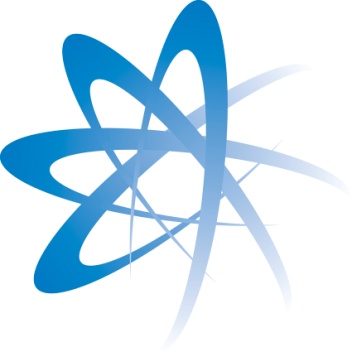 Mary Rieke Elementary School2017 Science FairWHEN:	Our Science Fair will be held this year on Thursday, February 23, 6:00-8:00pm, doors open at 5:45 to set up projects in the Rieke Elementary School gymnasium. Please return completed entry forms to the Science Fair box in the office by Friday, February 17. 	Additional forms are available in the office.	Late entries will always be accepted.WHO:	The Fair is open to all students (K-5) who want to enter. You may work with your child on this project; students must be able to explain their projects. Projects may be done in teams, but no more than two students on a team.WHAT:	There are no set categories at the Rieke Science Fair. Some suggested topics include Collections, Natural History, Computers, Plants & Animals, Solar System, Health Science, World of Machines, etc. Build a better mousetrap! Experiment with something you’ve always wondered about.HOW:	Pick a topic you’d like to learn more about. Do research, build something, or run an experiment. Present your information on a                            3-panel display board and bring along a demonstration, if you have one.JUDGING:	Participation is of first importance. Each exhibitor will receive a certificate of recognition. Judges’ comments, based upon clarity of display, concept learned, and neatness, will be given to each participant.VOLUNTEERS:  We need volunteers to help set up, judge projects, guide students through demonstrations and activities, and clean up. If you are interested, please contact Katie Unflat at katie@unflat.com                          Thanks for your help!RIEKE ELEMENTARY
SCIENCE FAIRENTRY FORMPlease return completed forms to the office by Friday, February 17.Student Name__________________________________________________________                              Grade______________ Teacher________________________________________Title of Project________________________________________________________________Short Explanation of Project_________________________________________________________________________________________________________________________________________________________________________________________________________________________________________________________________Special notes or instructions that we should know about (i.e. need electricity) ____________________________________________________________________________________________________________________________________